У К Р А Ї Н АБІЛИЦЬКА  СЕЛИЩНА  РАДАКОБЕЛЯЦЬКОГО РАЙОНУПОЛТАВСЬКОЇ ОБЛАСТІВИКОНАВЧИЙ КОМІТЕТ                                                         П Р О Т О К О Л   № 11                           засідання виконавчого комітету Білицької селищної ради                                       Кобеляцького району Полтавської області                                                                                                    Від  29 листопада  2017 року                                                                                смт Білики                                                                                                                                          2017 рікУ К Р А Ї Н АБІЛИЦЬКА  СЕЛИЩНА  РАДАКОБЕЛЯЦЬКОГО РАЙОНУ ПОЛТАВСЬКОЇ ОБЛАСТІВИКОНАВЧИЙ КОМІТЕТ                                                               П Р О Т О К О Л                               засідання виконавчого комітету Білицької селищної ради                                             Кобеляцького району Полтавської області15.00,  29.11.2017                                      смт Білики                                          № 11Кількісний склад виконавчого комітету  - 13 чоловікПрисутні:            голова виконкому          - Ю.П.Латиш                                    секретар виконкому      - Т.В.Коваль                               члени виконкому:            І.Б.Данько                                                                        О.С.Жовтяк                                                                                                                                                  О.Є.Котляревський                                                                                                                                             С.Г.Петров                                                                         Л.М.Пугач                                                                                                                                                  С.С. Пуха                                                                                                                                                                                                                                                                                                                                                                                                                                                                                                                                            Відсутні:   -   Бажан О.О.                       Іванченко О.П.                        Калюжна Л.А.                                               Кищенко Т.П.                          Левонтівцева Н.І.                                             Головував на засіданні виконавчого комітету голова виконкому селищної радиЛатиш Ю.П..Вела протокол виконкому секретар виконкому селищної ради Коваль Т.В..На початку засідання виконкому члени виконавчого комітету затвердили порядок денний із   _5_  питань за основу та порядок роботи виконкому в цілому. Одноголосно обрано лічильну комісію у складі членів виконкому  Петров С.Г., Пугач Л.М., Жовтяк О.С..                                                        ПОРЯДОК ДЕННИЙ:1. Про заходи щодо святкування новорічних та різдвяних свят в смт Білики.   Інформує Пугач Л.М.- директор Білицького селищного будинку культури2.Про закріплення права користування житлом дітей-сиріт.   Інформує Латиш Ю.П. – селищний голова3.Про надання матеріальної допомоги громадянам селища.   Інформує Латиш Ю.П. – селищний голова4.Про впорядкування адресного номера житлового будинку гр.****** * *  в смт Білики.   Інформує Латиш Ю.П. – селищний голова5.Про розгляд заяви гр. ******* * * щодо встановлення факту ухилення батька у                                                                    вихованні дитини.    Інформує Латиш Ю.П. – селищний голова                                                                    -2-№ 82СЛУХАЛИ: Інформацію Пугач Л.М. - директора Білицького селищного будинку культури            про заходи щодо святкування новорічних та різдвяних свят в смт Білики.ГОЛОСУВАЛИ: «За» - 8,  «Проти» - 0, «Утримались» - 0.ВИРІШИЛИ: Затвердити заходи щодо святкування Новорічних та Різдвяних свят  в смт              Білики  2017-2018 р. ( додаються).            Керівникам установ та організацій  селища забезпечити дотримання  правил              пожежної безпеки при використанні піротехнічних засобів та дотримання              громадського порядку під час проведення Новорічних та Різдвяних заходів.	                 Контроль за виконанням даного рішення залишаю за собою. № 83СЛУХАЛИ: Інформацію Латиша Ю.П.- селищного голови про закріплення права              користування житлом дітей-сиріт.ГОЛОСУВАЛИ: «За» - 8,  «Проти» - 0, «Утримались» - 0.ВИРІШИЛИ: Покласти відповідальність  за  закріплення права користування  житловою               площею малолітнім **** **** ****** 20.11.2004 року народження,              неповнолітніми: ***** **** ********27.07.2002 року народження, *******              ******* ******* 03.06.2001 року народження за  адресою: вул. ******, **              смт.Білики на бабусю-опікуна   ***** **** *****.            Секретарю селищної ради Коваль Т.В. направити копію рішення виконкому до                 служби у справах дітей Кобеляцької РДА.№ 84СЛУХАЛИ: Інформацію Латиша Ю.П.- селищного голови про надання матеріальної              допомоги громадянам селища.ГОЛОСУВАЛИ: «За» - 8,  «Проти» - 0, «Утримались» - 0.ВИРІШИЛИ: Надати одноразову матеріальну допомогу слідуючим громадянам:№ 85СЛУХАЛИ: Інформацію Латиша Ю.П.- селищного голови про  впорядкування адресного              номера житлового будинку гр.****** * * в смт Білики.  ГОЛОСУВАЛИ: «За» - 8,  «Проти» - 0, «Утримались» - 0.ВИРІШИЛИ:   В зв’язку з упорядкуванням адресної нумерації  присвоїти житловому              будинку в смт Білики, вул.********, ***  наступну адресу: номер ***              (***** **** *****) житловому будинку по вул.*********  в смт.              Білики,  що  належить гр.******* **** *******. № 86СЛУХАЛИ: Інформацію Латиша Ю.П.- селищного голови про  розгляд заяви             гр.******* * * щодо встановлення факту ухилення батька у вихованні дитини.ГОЛОСУВАЛИ: «За» - 8,  «Проти» - 0, «Утримались» - 0.ВИРІШИЛИ:  Вважати встановленим факт ухилення гр.****** ***** *****             **********,  02.02.1974 року народження від виконання своїх обов’язків по              вихованню доньки, ****** ***** *******, 16.07.2004 року народження.                                                                       -4-            Вважати гр.******* **** ******* одинокою матір’ю, яка виховує дитину              без батька.                 Дане рішення направити по місцю роботи заявниці для отримання додаткової             соціальної відпустки.                   Селищний голова                                                  Ю.П.Латиш                                                                     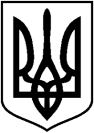 УКРАЇНА                                                   БІЛИЦЬКА СЕЛИЩНА РАДА                                                    КОБЕЛЯЦЬКОГО РАЙОНУ                                                     ПОЛТАВСЬКОЇ ОБЛАСТІВИКОНАВЧИЙ КОМІТЕТРІШЕННЯ29.11.2017                                                  смт Білики                                № 82УКРАЇНАБІЛИЦЬКА СЕЛИЩНА РАДАКОБЕЛЯЦЬКОГО РАЙОНУПОЛТАВСЬКОЇ ОБЛАСТІВИКОНАВЧИЙ КОМІТЕТРІШЕННЯ30.11.2017                                                   смт Білики                                       № 83Про закріплення правакористування житлом  дітей – сиріт.         Відповідно до  ст. 34 Закону України «Про місцеве самоврядування в Україні», керуючись  ст.ст. 243, 244, 247, 249 Сімейного Кодексу України, ст..17,18 Закону України «Про охорону дитинства», Порядку провадження органами опіки та піклування діяльності, пов’язаної із захистом прав дитини, затвердженого Постановою Кабінету Міністрів України від 24 вересня 2008 року №866(із змінами), з метою збереження   житлових прав дітей-сиріт та дітей, позбавлених батьківського піклування, виконком селищної ради вирішив:Покласти відповідальність  за  закріплення права користування  житловою площею малолітнім ****** ***** ******* 20.11.2004 року народження, неповнолітніми: ****** **** ****** 27.07.2002 року народження, ****** ***** ****** 03.06.2001 року народження за  адресою: вул..********, ** смт.Білики на бабусю-опікуна   **** *** *******. Секретарю селищної ради Коваль Т.В. направити копію рішення виконкому до служби у справах дітей Кобеляцької РДА. Селищний  голова                                                                             Ю.П.Латиш                                                           УКРАЇНА                                           БІЛИЦЬКА СЕЛИЩНА РАДА                                           КОБЕЛЯЦЬКОГО РАЙОНУ                                            ПОЛТАВСЬКОЇ ОБЛАСТІ                                            ВИКОНАВЧИЙ КОМІТЕТ                                                         РІШЕННЯ29.11.2017                                                  смт Білики                                       № 84Про надання матеріальноїдопомоги громадянам селища.     Керуючись підпунктом 1 пункту «а» частини першої статті 34 Закону України «Про місцеве самоврядування в Україні», відповідно до Програми соціального захисту окремих категорій населення територіальної громади смт Білики на 2017 рік, затвердженої рішенням  12 сесії 7 скликання Білицької селищної ради від 23.12.2016 року № 262 та розглянувши заяви громадян, виконком селищної ради  вирішив:      1.Надати одноразову матеріальну допомогу слідуючим громадянам: Селищний голова                                                                                                Ю.П.Латиш                                                           УКРАЇНА                                           БІЛИЦЬКА СЕЛИЩНА РАДА                                           КОБЕЛЯЦЬКОГО РАЙОНУ                                            ПОЛТАВСЬКОЇ ОБЛАСТІ                                            ВИКОНАВЧИЙ КОМІТЕТ                                                         РІШЕННЯ29.11.2017                                                  смт Білики                                       №  85Про впорядкування адресного номера житлового будинку гр.***** * *   в смт Білики.          Розглянувши заяву вхідний №В-02-14/379 від 13.11.2017 року гр.***** **** ******, мешканки смт Білики, вул.*************,  щодо присвоєння адресного номеру на житловий будинок, керуючись  ст. 30 Закону України «Про місцеве самоврядування в Україні»,  виконавчий комітет  селищної  ради вирішив:         В зв’язку з упорядкуванням адресної нумерації  присвоїти житловому будинку в смт Білики, вул. ********, ***   наступну адресу: номер *** (***** *** ****) житловому будинку по вул.********  в смт. Білики,  що  належить гр.******* **** ******. Селищний голова                                                                                        Ю.П.Латиш                                                             УКРАЇНА                                           БІЛИЦЬКА СЕЛИЩНА РАДА                                           КОБЕЛЯЦЬКОГО РАЙОНУ                                            ПОЛТАВСЬКОЇ ОБЛАСТІ                                            ВИКОНАВЧИЙ КОМІТЕТ                                                         РІШЕННЯ29.11.2017                                                  смт Білики                                       №  86Про розгляд заяви гр.******** * *щодо встановлення факту ухилення  батька у вихованні дитини.          Розглянувши заяву гр.******* **** ******  вхідний №К-02-14/367 від 30.10.2017 року,  відповідно до ст.157, 158 Сімейного кодексу України, керуючись ст. 34 Закону України «Про місцеве самоврядування в Україні», виконком селищної ради вирішив:          1.Вважати встановленим факт ухилення гр.***** *** **********,  02.02.1974 року народження від виконання своїх обов’язків по вихованню доньки, ****** ******* ********, 16.07.2004 року народження.           2.Вважати гр.******* ***** ******** одинокою матір’ю, яка виховує дитину без батька.          3.Дане рішення направити по місцю роботи заявниці для отримання додаткової соціальної відпустки.Селищний голова                                                                                              Ю.П.Латиш№п/п Прізвище, Ім’я,  по              батьковіКатегорія,відповіднодо програми соціального захисту окремих категорій населення територіальної громади  смт Білики на 2017 рікАдреса проживанняРозмір допомоги (в грн..)1.****** *****
*********Матеріальна допомога  малозабезпеченим та пільговим  категоріям громадян на лікуванняВул ***** ****** *1000,002.****** *****
*********Матеріальна допомога  малозабезпеченим та пільговим  категоріям громадян на лікуванняВул. ******   * 500,003.****** *****
*********Матеріальна допомога  малозабезпеченим та пільговим  категоріям громадян на лікуванняВул. ****** ** 500,00****** *****
*********Матеріальна допомога  малозабезпеченим та пільговим  категоріям громадян на лікуванняВул.. ****** * 500,005.****** *****
*********Матеріальна допомога  малозабезпеченим та пільговим  категоріям громадян на лікуванняВул. ****** *1000,006.****** *****
*********Матеріальна допомога  малозабезпеченим та пільговим  категоріям громадян на лікуванняВул. ****** * 500,007.****** *****
*********Матеріальна допомога  малозабезпеченим та пільговим  категоріям громадян на лікуванняВул. ****** *1000,00 8.****** *****
*********Матеріальна допомога  малозабезпеченим та пільговим  категоріям громадян на лікуванняВул. ****** *1000,009.****** *****
*********Матеріальна допомога  малозабезпеченим та пільговим  категоріям громадян на лікуванняВул.. ****** *1000,0010****** *****
*********Матеріальна допомога  малозабезпеченим та пільговим  категоріям громадян на лікуванняВул.. ****** **1000,00       ВСЬОГО:             8000,00 грн.00 коп. (вісім тисяч грн.. 00 коп.)       ВСЬОГО:             8000,00 грн.00 коп. (вісім тисяч грн.. 00 коп.)       ВСЬОГО:             8000,00 грн.00 коп. (вісім тисяч грн.. 00 коп.)       ВСЬОГО:             8000,00 грн.00 коп. (вісім тисяч грн.. 00 коп.)       ВСЬОГО:             8000,00 грн.00 коп. (вісім тисяч грн.. 00 коп.)Про заходи щодо святкування новорічних та різдвяних святв смт Білики.        Заслухавши та обговоривши інформацію члена виконкому, директора Білицького селищного будинку культури Пугач Л.М. з  проведення новорічних та різдвяних свят  в селищі, керуючись  ст. 32 Закону України «Про місцеве самоврядування в Україні»  виконком селищної ради вирішив:            1.  Затвердити заходи щодо святкування Новорічних та Різдвяних свят  в смт. Білики  2017-2018 р. ( додаються).            2.  Керівникам установ та організацій  селища забезпечити дотримання  правил пожежної безпеки при використанні піротехнічних засобів та дотримання громадського порядку під час проведення Новорічних та Різдвяних заходів.		           3. Контроль за виконанням даного рішення залишаю за собою. Селищний голова                                                                                 Ю.П.Латиш                                                                                                                  Додаток                                                                                        до рішення виконавчого комітету                                                                                         від 29.11.2017 р. № 82Заходи  з підготовки та проведенняноворічних  і різдвяних святв смт  Біликиу  2017 - 2018 р. р.  Секретар селищної ради                                                                                    Т.В.Коваль№п/п Прізвище, Ім’я,  по              батьковіКатегорія,відповіднодо програми соціального захисту окремих категорій населення територіальної громади  смт Білики на 2017 рікАдреса проживанняРозмір допомоги (в грн..)1.******* ***** **********Матеріальна допомога  малозабезпеченим та пільговим  категоріям громадян на лікуванняВул..****** * *1000,002.******* ***** **********Матеріальна допомога  малозабезпеченим та пільговим  категоріям громадян на лікуванняВул.******* ** 500,003.******* ***** **********Матеріальна допомога  малозабезпеченим та пільговим  категоріям громадян на лікуванняВул..******* ** 500,004.******* ***** **********Матеріальна допомога  малозабезпеченим та пільговим  категоріям громадян на лікуванняВул..******* ** 500,005.******* ***** **********Матеріальна допомога  малозабезпеченим та пільговим  категоріям громадян на лікуванняВул..******* **1000,006.******* ***** **********Матеріальна допомога  малозабезпеченим та пільговим  категоріям громадян на лікуванняВул..******** * * 500,007.******* ***** **********Матеріальна допомога  малозабезпеченим та пільговим  категоріям громадян на лікуванняВул..******** **1000,00 8.******* ***** **********Матеріальна допомога  малозабезпеченим та пільговим  категоріям громадян на лікуванняВул..******** **1000,009.******* ***** **********Матеріальна допомога  малозабезпеченим та пільговим  категоріям громадян на лікуванняВул..******** **1000,0010******* ***** **********Матеріальна допомога  малозабезпеченим та пільговим  категоріям громадян на лікуванняВул..****** ****1000,00       ВСЬОГО:             8000,00 грн.00 коп. (вісім тисяч грн.. 00 коп.)       ВСЬОГО:             8000,00 грн.00 коп. (вісім тисяч грн.. 00 коп.)       ВСЬОГО:             8000,00 грн.00 коп. (вісім тисяч грн.. 00 коп.)       ВСЬОГО:             8000,00 грн.00 коп. (вісім тисяч грн.. 00 коп.)       ВСЬОГО:             8000,00 грн.00 коп. (вісім тисяч грн.. 00 коп.)